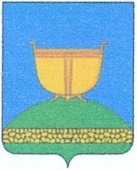 СОВЕТ ВЫСОКОГОРСКОГО
МУНИЦИПАЛЬНОГО РАЙОНА
РЕСПУБЛИКИ ТАТАРСТАНТАТАРСТАН РЕСПУБЛИКАСЫ
БИЕКТАУ МУНИЦИПАЛЬРАЙОН СОВЕТЫ   Кооперативная ул., 5, пос. ж/д станция Высокая Гора,	Кооперативная ур., 5, Биектау т/ю станциясе поселогы,    Высокогорский район, Республика Татарстан, 422700	Биектау районы, Татарстан Республикасы, 422700    Тел.: +7 (84365) 2-30-50, факс: 2-30-86, e-mail: biektau@tatar.ru, www.vysokaya-gora.tatarstan.ru                     РЕШЕНИЕ                                                                  КАРАР               14 декабря 2018года                                                     №  266О внесении изменений в Решение «О бюджете Высокогорского муниципального района на 2018 год и на плановый период 2019 и 2020 годов» от 29.11.2017 № 179 (с учетом внесенных изменений от 27.12.2017 № 185, от 28.03.2018 № 212, от 15.05.2018 № 222, от 31.08.2018 № 244, от 12.11.2018 № 261)           На основании Бюджетного кодекса Российской Федерации, Бюджетного кодекса Республики Татарстан, Федерального закона от 06.10.2003 №131-ФЗ «Об общих принципах организации местного самоуправления в Российской Федерации», Совет Высокогорского муниципального районаРЕШИЛ:Выделить дополнительное финансирование учреждениям, финансируемым из бюджета Высокогорского муниципального района Республики Татарстан   за счет остатков   денежных средств по состоянию на 01.01.2018, согласно приложению № 1.2.    МКУ «Финансово-бюджетная палата Высокогорского муниципального района    Республики Татарстан» внести соответствующие изменения    и дополнения в роспись   расходов   Высокогорского    муниципального района.3.   Контроль за исполнением данного Решения возложить на постоянную комиссию Совета Высокогорского муниципального района Республики Татарстан по бюджету, финансам и экономической политике.4. Опубликовать настоящее решение путем размещения на официальном сайте портала правовой информации Республики Татарстан: http://pravo.tatarstan.ru и на официальном сайте Высокогорского муниципального района в сети Интернет по веб-адресу http//:vysokaya-gora.tatarstan.ru.Председатель Совета,Глава муниципального района                                                                       Р.Г.КалимуллинПриложение № 1к решению Совета Высокогорскогомуниципального района от _______ 2018  № ___                                                                                     Изменения в ведомственную структуру расходов бюджета Высокогорского муниципального района на 2018 год.(тыс.руб.)Наименование показателяВед-воРазделПод -разделЦСРВРСумма на 2018 год МКУ «Совет Высокогорского  муниципального района»902678,5Функционирование законодательных, представительных органов государственной власти и представительных органов муниципальных образований902О1О3672,5Непрограммные направления расходов902О1О39900000000672,5Центральный аппарат902О1О39900002040672,5Расходы на выплаты персоналу в целях обеспечения выполнения функций государственными (муниципальными) органами, казенными учреждениями902О1О39900002040100654,5Закупка товаров, работ и услуг для государственных (муниципальных) нужд902О1О3990000204020018Обеспечение деятельности финансовых, налоговых и таможенных органов и органов надзора902О1О66Непрограммные направления расходов902О1О699000000006Центральный аппарат902О1О699000020406Закупка товаров, работ и услуг для государственных (муниципальных) нужд902О1О699000020402006МКУ "Исполнительный комитет Высокогорского муниципального района"9031813,90ОБЩЕГОСУДАРСТВЕННЫЕ ВОПРОСЫ903О11319,90Функционирование Правительства РФ, высших органов исполнительной власти субъектов РФ, местных администраций903О1О41144,9Непрограммные направления расходов903О1О499000000001144,9Центральный аппарат903О1О499000020401144,9Расходы на выплаты персоналу в целях обеспечения выполнения функций государственными (муниципальными) органами, казенными учреждениями903О1О499000020401001138,9Закупка товаров, работ и услуг для государственных (муниципальных) нужд903О1О499000020402006Другие общегосударственные вопросы903О113175Непрограммные направления расходов903О1139900000000108,6Предоставление субсидий бюджетным, автономным учреждениям и иным  некоммерческим организациям903О1139900029900600108,6Прочие общегосударственные вопросы9030113990092030066,4Закупка товаров, работ и услуг для государственных (муниципальных) нужд9030113990092030020066,4НАЦИОНАЛЬНАЯ ЭКОНОМИКА90304460Сельское хозяйство и рыболовство9030405460Субсидии на поддержку племенного животноводства (за счет местного бюджета)90304051420271420460Иные выплаты населению90304051420271420300460Социальное обеспечение  населения903100334Мероприятия в области социальной политики9031003031010541034Закупка товаров, работ и услуг для государственных (муниципальных) нужд9031003031010541020034МКУ "Финансово-бюджетная палата Высокогорского муниципального района"9042131,6ОБЩЕГОСУДАРСТВЕННЫЕ ВОПРОСЫ904О1461,6Обеспечение деятельности финансовых, налоговых и таможенных органов и органов надзора904О1О6461,6Непрограммные направления расходов904О1О69900000000461,6Центральный аппарат904О1О69900002040461,6Расходы на выплаты персоналу в целях обеспечения выполнения функций государственными (муниципальными) органами, казенными учреждениями904О1О69900002040100461,6НАЦИОНАЛЬНАЯ БЕЗОПАСНОСТЬ И ПРАВООХРАНИТЕЛЬНАЯ ДЕЯТЕЛЬНОСТЬ904031670Другие вопросы в области национальной безопасности и правоохранительной деятельности90403141670Межбюджетные трансферты904031499000251511670Перечисления другим бюджетам бюджетной системы РФ904031499000251515001670МКУ "Палата имущественных и земельных отношений Высокогорского муниципального района"905165,9Непрограммные направления расходов905О1139900000000165,9Расходы на выплаты персоналу в целях обеспечения выполнения функций государственными (муниципальными) органами, казенными учреждениями905О1139900002040100165,9МКУ "Отдел образования исполнительного комитета Высокогорского муниципального района Республики Татарстан"9064716,1Общегосударственные вопросы906О1109,8Функционирование Правительства РФ, высших органов исполнительной власти субъектов РФ, местных администраций906О1О4109,8Непрограммные направления расходов906О1О49900000000109,8Центральный аппарат906О1О49900002040109,8Расходы на выплаты персоналу в целях обеспечения выполнения функций государственными (муниципальными) органами, казенными учреждениями906О1О49900002040100109,8ОБРАЗОВАНИЕ906О74606,3Дошкольное образование906О7О14100Развитие дошкольных образовательных организаций906О7О102103420004100Предоставление субсидий бюджетным, автономным учреждениям и иным некоммерческим организациям 906О7О102103420006004100Общее образование906О7О266Развитие общеобразовательных организаций, включая школы – детские сады 9060702022024210066Предоставление субсидий бюджетным, автономным учреждениям и иным некоммерческим организациям 9060702022024210060066Другие вопросы в области образования906О7О9440,3Организации, обеспечивающие деятельность образовательных организаций, централизованных бухгалтерий906О7О90250245200440,3Расходы на выплаты персоналу в целях обеспечения выполнения функций государственными (муниципальными) органами, казенными учреждениями906О7О90250245200100404,3Закупка товаров, работ и услуг для государственных (муниципальных) нужд906О7О9025024520020036МКУ "Отдел культуры Высокогорского муниципального района Республики Татарстан"909114,1Общегосударственные вопросы909О138,6Функционирование Правительства РФ, высших органов исполнительной власти субъектов РФ, местных администраций909О1О438,6Непрограммные направления расходов909О1О4990000000038,6Центральный аппарат909О1О4990000204038,6Расходы на выплаты персоналу в целях обеспечения выполнения функций государственными (муниципальными) органами, казенными учреждениями909О1О4990000204010038,6КУЛЬТУРА,КИНЕМАТОГРАФИЯ И СРЕДСТВА МАССОВОЙ ИНФОРМАЦИИ909О875,5Подпрограмма "Развитие системы муниципального управления отрасли"909О8О408Ж000000075,5Основное мероприятие "Муниципальная поддержка в сфере культуры"909О8О408Ж010000075,5Подпрограмма "Развитие системы оценки качества образования"909О8О408Ж014520075,5Расходы на выплаты персоналу в целях обеспечения выполнения функций государственными (муниципальными) органами, казенными учреждениями909О8О408Ж014520010075,5МКУ "Отдел по делам молодежи и спорту Высокогорского муниципального района Республики Татарстан"911273,2Общегосударственные вопросы911О181,5Функционирование Правительства РФ, высших органов исполнительной власти субъектов РФ, местных администраций911О1О481,5Центральный аппарат911О1О4990000000081,5Расходы на выплаты персоналу в целях обеспечения выполнения функций государственными (муниципальными) органами, казенными учреждениями911О1О4990000204010075,5Закупка товаров, работ и услуг для государственных (муниципальных) нужд91101О499000020402006Дополнительное образование911О7О3111Развитие организаций дополнительного образования спортивной направленности (ДЮСШ),реализующих дополнительные общеобразовательные программы 911О7О30230142330111Предоставление субсидий бюджетным, автономным учреждениям и иным  некоммерческим организациям (по программе)911О7О30230142330600111Другие вопросы в области образования911О7О980,7Подпрограмма "Развитие системы оценки качества образования"911О7О9025024520080,7Расходы на выплаты персоналу в целях обеспечения выполнения функций государственными (муниципальными) органами, казенными учреждениями911О7О9025024520010074,7Закупка товаров, работ и услуг для государственных (муниципальных) нужд911О7О902502452002006ВСЕГО9893,30